Муниципальное общеобразовательное бюджетное учреждение«Дубовская средняя общеобразовательная школа»Рабочая программак учебному курсуанглийский язык 2 класс2019 / 2020 учебный год                                                                                                     Рабочую программу составил учитель Соцкая Т.И.2019 г.Пояснительная запискаДанная программа предназначена для обучения младших школьников английскому языку в образовательных учреждениях начального общего образования на основе линии УМК «Английский язык с удовольствием» авторов М. З. Биболетовой, О. А. Денисенко, Н. Н. Трубанёвой (издательства «Титул»).  Рабочая  программа составлена на основе  Федерального государственного образовательного стандарта второго поколения (ФГОС-2) и Примерной программы начального общего образования по иностранному языку.Рабочая программа ориентирована  на  обучение английскому языку со второго класса, при этом на изучение предмета в соответствии с базовым образовательным планом отводится 2 часа в неделю. В  программе дается характеристика предмета, определяются цели и задачи обучения английскому языку в начальной школе, ценностные ориентиры обучения, содержание обучения, планируемые результаты освоения образовательной программы, требования к условиям реализации программы.Общая характеристика предметаИностранный язык (ИЯ) наряду с русским языком и литературным чтением входит в предметную область «филология». В настоящее время обучение ИЯ рассматривается как одно из приоритетных направлений модернизации современного школьного образования, что обусловлено целым рядом причин.Коренным образом изменился социальный статус «иностранного языка» как учебного предмета. Цивилизационные изменения общепланетного масштаба (глобализация, поликультурность, информатизация, взаимозависимость стран и культур) в совокупности с переменами, произошедшими в последние десятилетия внутри страны (изменение социально-экономичеких и политических основ Российского государства, открытость и интернационализация всех сфер общественной жизни, расширение возможностей международного и межкультурного общения, необходимость интеграции в мировое сообщество), привели к возрастанию роли иностранного языка в жизни личности, общества и государства. Из предмета, не имевшего реального применения и находившегося в сознании учащихся на одном из последних мест по степени значимости, ИЯ превратился в средство, реально востребованное личностью, обществом и государством.Стало очевидно, что существование и успешное развитие современного общества возможно только при определённом уровне иноязычной грамотности его членов. Иноязычная грамотность способствует:повышению конкурентоспособности государства, перестройке экономики внутри страны (самый большой барьер при осуществлении совместных международных проектов, создании совместных предприятий – языковой и культурный);вхождению, интеграции государства в мировое экономическое и культурное сообщество;доступу к информационной «вселенной» и новейшим информационным технологиям.Иноязычную грамотность в сложившихся условиях следует рассматривать как экономическую категорию. Интегрируясь с техническими науками, материальным производством, она превращается в непосредственную производительную силу. Роль ИЯ как учебного предмета возрастает также в связи с введением ФГОС-2, «где развитие личности обучающегося на основе универсальных учебных действий, познание и освоение мира составляют цель и основной результат образования». Переход от знаниевой парадигмы к образовательной делает огромный образовательный потенциал предмета «иностранный язык» особо востребованным. «Иностранный язык» поистине уникален по своим образовательным возможностям и способен внести свой особый вклад в главный результат образования – воспитание гражданина России.ИЯ является важнейшим средством воспитательного воздействия на личность. Будучи частью, инструментом культуры, ИЯ формирует личность человека через заложенные в языке видение мира, менталитет, отношение к людям и т. п., то есть через культуру народа, пользующегося данным языком как средством общения.ИЯ открывает непосредственный доступ к огромному духовному богатству другого народа, повышает уровень гуманитарного образования ученика, способствует будущему вхождению в мировое сообщество благодаря воспитанию уважения к иным культурам. Знакомство с культурой народа (народов) изучаемого языка способствует более глубокому осознанию своей родной культуры, воспитанию патриотизма и интернационализма. Знание ИЯ и культуры устраняет барьеры недоверия, даёт возможность нести и распространять свою культуру, создавать положительный образ своей страны за рубежом.Школьники овладевают рациональными приёмами изучения ИЯ и универсальными учебными действиями (УУД): пользоваться различными словарями и другой справочной литературой, находить информацию в Интернете, использовать электронные образовательные ресурсы, ориентироваться в информационно-образовательной среде и т. д.Обучение межкультурному общению способствует:формированию активной жизненной позиции учащихся. На уроках ИЯ они получают возможность обсуждать актуальные проблемы и события, свои собственные поступки и поступки своих сверстников, учиться выражать своё отношение к происходящему, обосновывать собственное мнение. Всё это облегчает их дальнейшую социализацию;развитию коммуникативной культуры. Школьники учатся технике общения, овладевают речевым этикетом, стратегией и тактикой диалогического и группового общения, учатся быть вежливыми, доброжелательными речевыми партнёрами;общему речевому развитию учащихся. Они учатся более осознанно и внимательно относиться к выбору способов и средств выражения своих мыслей, совершенствуют умение планировать своё речевое поведение, ставить и решать коммуникативные задачи, развивать способность адекватно использовать имеющиеся речевые и неречевые средства общения;воспитанию внимательного отношения к тексту, формируя вдумчивого чтеца – качество, присущее каждому культурному человеку;расширению филологического кругозора через осознание особенностей своего мышления. На основе сопоставления иностранного и родного языков происходит уяснение того, что существуют разные способы выражения и оформления мыслей.Изучение ИЯ вносит заметный вклад в культуру умственного труда. «Иностранный язык» как учебный предмет готовит учеников к успешной социализации после окончания образовательного учреждения, учит успешно выстраивать отношения с другими людьми, работать в группе и коллективе. Владение ИЯ стало сегодня одним из условий профессиональной компетенции специалиста, поскольку знание ИЯ может существенно повлиять на его образовательные и самообразовательные возможности, выбор профессии и перспективу карьерного роста.Цели и задачи курсаОсновные цели и задачи обучения английскому языку (АЯ) в начальной школе направлены на формирование у учащихся:– первоначального представления о роли и значимости АЯ в жизни современного человека и поликультурного мира, приобретение начального опыта использования АЯ как средства межкультурного общения, нового инструмента познания мира и культуры других народов;– гражданской идентичности, чувства патриотизма и гордости за свой народ, свой край, свою страну и осознание своей этнической и национальной принадлежности через изучение языков и культур, общепринятых человеческих и базовых национальных ценностей;– основ активной жизненной позиции. Младшие школьники должны иметь возможность обсуждать актуальные события жизни, свои собственные поступки и поступки своих сверстников, выражать своё отношение к происходящему, обосновывать собственное мнение, что будет способствовать их дальнейшей социализации и воспитанию граждан России;– элементарной коммуникативной компетенции, то есть способности и готовности общаться с носителями языка на уровне своих речевых возможностей и потребностей в разных формах: устной (говорение и аудирование) и письменной (чтение и письмо). У учащихся расширится лингвистический кругозор, они получат общее представление о строе изучаемого языка и его основных отличиях от родного языка;– основ коммуникативной культуры. Учащиеся научатся ставить и решать коммуникативные задачи, адекватно использовать имеющиеся речевые и неречевые средства общения, соблюдать речевой этикет, быть вежливыми и доброжелательными речевыми партнёрами;– уважительного отношения к чужой (иной) культуре через знакомство с детским пластом культуры страны (стран) изучаемого языка;– более глубокого осознания особенностей культуры своего народа;– способности представлять в элементарной форме на АЯ родную культуру в письменной и устной формах общения; – положительной мотивации и устойчивого учебно-познавательного интереса к предмету «Иностранный язык», а также развитие необходимых УУД и специальных учебных умений (СУУ), что заложит основы успешной учебной деятельности по овладению АЯ на следующей ступени образования.Содержание иноязычного образования в начальной школе.Авторы рассматривают ИЯ как «образовательную дисциплину», которая обладает огромным потенциалом, способным внести весомый вклад в становление человека как гражданина России и индивидуальности. Данная рабочая программа создана на основе современной научной концепции иноязычного образования «Развитие индивидуальности в диалоге культур», разработанной Е. И. Пассовым (М.: «Просвещение», .)Согласно данной концепции, процесс, в котором оказывается учащийся, рассматривается как процесс иноязычного образования. Иноязычное образование выступает в качестве средства достижения конечной цели – развитие учащегося как индивидуальности, готовой и способной вести диалог культур. Начальное общее образование закладывает основы этой готовности и способности. Процесс иноязычного образования включает в себя четыре взаимосвязанных и взаимообусловленных аспекта:– познание, которое нацелено на овладение культуроведческим содержанием (знание иностранной культуры и умение использовать её в диалоге с родной культурой);– развитие, которое нацелено на овладение психологическим содержанием (способности к познавательной, преобразовательной, эмоционально-оценочной деятельности, развитие языковых способностей, психических функций и мыслительных операций, развитие мотивационной сферы, формирование специальных учебных умений и универсальных учебных действий);– воспитание, которое нацелено на овладение педагогическим содержанием, то есть духовными ценностями родной и мировой культур);– учение, которое нацелено на овладение социальным содержанием, социальным в том смысле, что речевые умения (говорение, чтение, аудирование, письмо) усваиваются как средства общения в социуме.Cодержание образовательной дисциплины «Иностранный язык» составляет иноязычная культура как интегративная духовная сущность, присваиваемая учащимся в процессе функционирования всех четырёх аспектов иноязычного образования – познавательного, развивающего, воспитательного, учебного.Ведущими на начальной ступени являются развивающий и воспитательный аспекты, которые опираются на познавательный и учебный. Это оказывается возможным благодаря определённой стратегии, выражаемой формулой «культура через язык, язык через культуру». Данная стратегия означает присвоение фактов культуры в процессе использования языка (видов речевой деятельности как средств общения) и овладение языком (видами речевой деятельности как средствами общения) на основе присвоения фактов культуры. Указанная стратегия переориентирует образование со знаниецентрического на культуросообразное, обеспечивая духовное развитие учащихся в соответствии с национальным воспитательным идеалом.Культура как система ценностей, является содержанием образования, овладевая которой, ученик становится человеком духовным. Овладение фактами чужой культуры происходит в процессе их постоянного диалога с родной культурой, благодаря чему повышается статус ученика как субъекта родной культуры, воспитывается чувство патриотизма, формируется гражданин России.В данном курсе реализуются основные методические принципы коммуникативного иноязычного образования: Принцип овладения иноязычной культурой через общение.Принцип комплексности.Принцип речемыслительной активности и самостоятельности.Принцип индивидуализации процесса образования.Принцип функциональности.Принцип ситуативности.Принцип новизны.Данный курс использует образовательную технологию, в основе которой лежит действенный механизм её реализации, а именно подлинно гуманистическое общение, что и делает процесс начального иноязычного образования эффективным. Фактически процесс иноязычного образования является моделью процесса общения, в котором  учитель и ученик выступают как личностно равные речевые партнёры. Такое общение служит каналом познания, средством развития, инструментом воспитания и средой учения. Оно обеспечивает рождение личностного смысла деятельности ученика, поскольку построено на диалоге, в котором всё спроецировано на его личность, удовлетворяет его интересы, построено на уважении к его личности, внимании к ней, на желании сотрудничать и помочь в овладении иноязычной культурой, культурой умственного труда, спроецированного на отдалённые результаты. Всё это и закладывает основы реального диалога культур.Кроме того, предлагаемый курс содержит необходимые средства, способные снять объективно существующие противоречия учебного процесса: – между желанием взрослых как можно раньше приобщить ребёнка к изучению иностранного языка и отсутствием у младших школьников реальной потребности в овладении иноязычным общением;– между ожиданием ребёнка быстро и легко овладеть ИЯ и необходимостью долго и упорно трудиться;– между коллективной формой обучения и индивидуальным характером процесса овладения иностранным языком;– между необходимостью уметь учиться и отсутствием у учащихся общеучебных и специальных учебных умений, обеспечивающих успешное овладение ИЯ;– между индивидуальным характером речи ученика и единым учебником для всех.Предметное содержание речи.Предметное содержание речи реализуется в воспитательном, развивающем, познавательном (социокультурном) и учебном аспектах иноязычной культуры.Я и моя семья. Члены семьи, их имена, возраст, профессии, черты характера.Обязанности членов семьи и их взаимоотношения. Любимые занятия членов семьи. Семейные праздники и традиции. Подарки. Совместное времяпрепровождение. Отдых с семьёй. Работа по дому и в саду. Покупки. Любимая еда. Мой день. Распорядок дня. Занятия в будни и выходные дни.Мой дом. Дом/квартира: комнаты и предметы мебели и интерьера. Моя комната.Я и мои друзья. Знакомство.Приветствие, прощание. Мои друзья: черты характера, внешность, одежда, что умеют делать, совместные игры, любимые занятия. Письмо зарубежному другу.Мир моих увлечений. Любимые игры и занятия. Игрушки, песни, книги. Зимние и летние виды спорта, занятия различными видами спорта.Моя школа. Классная комната. Школьные принадлежности. Учебные предметы. Распорядок дня в школе. Занятия детей на уроке и на перемене. Школьные ярмарки. Каникулы. Занятия детей на каникулах. Летний лагерь.Мир вокруг меня. Домашние питомцы и уход за ними. Любимые животные. Животные в цирке, на ферме и в зоопарке.Погода. Времена года. Путешествия. Любимое время года. Погода: занятия в различную погоду. Семейные путешествия. Виды транспорта.Страна/страны изучаемого языка и родная страна. Названия континентов, стран и городов. Достопримечательности. Столицы. Национальные праздники и традиции. Мой город/деревня: общественные места, места отдыха. Литературные произведения, анимационные фильмы и телевизионные передачи. Сказочные персонажи, герои детских стихов, сказок и рассказов, герои этнических легенд, черты характера, что умеют делать, любимые занятия.Инсценирование любимых сказок моих зарубежных сверстников.Некоторые формы речевого и неречевого этикета стран изучаемого языка (в школе, на улице, во время совместного времяпрепровождения).Содержание воспитательного аспектаЦенностные ориентирыЦенностные ориентиры составляют содержание, главным образом, воспитательного аспекта. В предлагаемом курсе воспитание связано с культурой и понимается как процесс обогащения и совершенствования духовного мира учащегося через познание и понимание новой культуры. Факты культуры становятся для учащегося ценностью, то есть приобретают социальное, человеческое и культурное значение, становятся ориентирами деятельности и поведения, связываются с познавательными и волевыми аспектами его индивидуальности, определяют его мотивацию, его мировоззрение и нравственные убеждения, становятся основой формирования его личности, развития его творческих сил и способностей.Будучи связанным с культурой, основанный на ней, воспитательный аспект вытекает из сущности коммуникативной технологии, которая основана на системе функционально взаимообусловленных принципов, объединённых единой стратегической идеей: принципов овладения иноязычной культурой через общение, речемыслительной активности, личностной индивидуализации, ситуативности, функциональности и новизны. Все эти принципы несут в атмосфере иноязычного общения воспитательный заряд и поэтому вовлекают учителя и учащихся в глубинное и духовное общение, которое, в сущности, и является воспитательным процессом.Воспитательный потенциал реализуется через культуроведческое содержание используемых материалов. Кроме того, учитель несёт в себе содержание образования, и именно это культурное, духовное содержание становится одним из главных компонентов образовательного процесса. Учитель как интерпретатор чужой культуры и носитель родной должен делать всё от него зависящее, чтобы сформировать у учащихся ту систему ценностей, которая соответствует идеалу образования – человеку духовному (homomoralis).Содержание воспитательного аспекта имеет и другой – деятельностный план: его составляют те средства, благодаря которым достигаются планируемые результаты. К используемым средствам относятся:тексты различной направленности:– тексты (письменно зафиксированные монологические высказывания, диалоги, художественные тексты, стихи, песни, поговорки, пословицы и т. п.), дающие элементарные представления о моральных нормах и правилах нравственного поведения, об этических нормах взаимоотношений в семье, классе, школе, а также между носителями разных культур, формирующие представления о дружбе, доброте и других нравственных категориях;– тексты, (образцы детского фольклора в том числе) и упражнения (задания), способствующие воспитанию у учащихся ценностного отношения к прекрасному, формирующие представления об эстетических идеалах и художественных ценностях;– тексты, направленные на воспитание ценностного отношения к своему здоровью, здоровью близких и окружающих людей, развитие интереса к прогулкам на природе, подвижным играм, занятиям физкультурой и спортом;– тексты, воспитывающие любовь к природе, к представителям животного и растительного мира России и других стран, учащие заботливому отношению к животным;упражнения (задания), с помощью которых у учащихся формируется элементарное представление о моральных нормах, правилах нравственного поведения;рубрика “CultureNotes”, поясняющая особенности межкультурного общения с точки зрения нравственно этических норм;упражнения креативного характера (под рубрикой “Myfriend”) и др., способствующие развитию воображения, побуждающие учащихся к творческой деятельности (рисование, раскрашивание, создание собственной книги и т. д.);задания под рубрикой “DoaProject”, вовлекающие младших школьников в творческую деятельность на разных этапах изучения учебного материала, воспитывающие отношение к учёбе как к творческой деятельности, развивающие умение видеть красоту в труде, в творчестве;сказочные персонажи, на примере поступков и черт характера которых учащиеся учатся различать хорошие и плохие поступки, анализировать нравственную сторону собственных поступков и т. д.;иллюстративная наглядность, знакомящая учащихся с лучшими образцами культуры англоязычных стран и воспитывающая тем самым уважительное отношение к чужой культуре;воспитательные цели, чётко сформулированные к каждому циклу и к каждому уроку, сопровождаемые подробными методическими рекомендациями в Книге для учителя;поведение учителя на уроке, согласно методическим рекомендациям в Книге для учителя, раскрывающим нравственно-этический потенциал текстов и упражнений.Триада «материалы – технология – учитель» является залогом успешной реализации воспитательного аспекта, то есть овладения ценностями, составляющими мировосприятие, мироощущение, миропонимание и мировоззрение человека.Содержание развивающего аспектаСущность развивающего аспекта иноязычной культуры (ИК) заключается в том, что он направлен на развитие в индивидуальности ученика (как индивида, субъекта деятельности, личности) таких её свойств, сторон, механизмов, которые играют наиболее важную роль для процессов познания, воспитания и учения, а следовательно, и для становления индивидуальности и превращения её в homomoralis.Развивающий аспект обучения ИК направлен главным образом на достижение личностных и метапредметных результатов освоения учебного предмета «Иностранный язык» в начальной школе.Содержание развивающего аспекта ИК включает в себя:Формирование положительного отношения к учебному предмету и устойчивой мотивации к дальнейшему изучению ИЯ.Линия УМК «Английский язык с удовольствием» даёт возможность развивать три вида мотивации: познавательную, ситуативно-коммуникативную и мотивацию успеха.Стратегия «Культура через язык, язык через культуру», которая заключается в том, что сначала всегда предъявляется факт культуры. На нём основано всё содержание урока. На его основе происходит овладение языком. На него опираются и развитие, и воспитание. В процессе речевой деятельности ученик не просто знакомится с фактом культуры, а глубже познает его, чувствует и понимает.Полиаспектные упражнения. Средства развития познавательной мотивации:Полиаспектные упражнения это упражнения, в которых имеют место все четыре аспекта иноязычной культуры: познавательный (социокультурный), развивающий, воспитательный, учебный. Главная отличительная особенность полиаспектного упражнения состоит в том, что оно строится на специально отобранном факте культуры (отсюда и возникает предпосылка для появления познавательного интереса), при обсуждении которого учащимся предлагается ряд заданий, обеспечивающих не только овладение языковым материалом, но и реализацию всех аспектов иноязычной культуры.Экспозиции к упражнениям, то есть такое вступление к упражнению (высказывание учителя), которое вводит ученика в ситуацию общения. Функции экспозиции: мотивировать учащихся к беседе, настроить на общение, вызвать необходимые ассоциации с темой, актуализировать имеющиеся в опыте учащихся знания, способствующие восприятию информации, служить логическим переходом от одного упражнения к другому.Лингвострановедческий справочник, цель которого пояснить или расширить лингвострановедческие знания учащихся о предъявляемых на страницах учебника понятиях и реалиях. Обращение к лингвострановедческому справочнику способствует не только повышению познавательной мотивации, но и развивает у учащихся УУД, необходимые для работы со справочной литературой.Малые литературные формы (стихи, песни, рифмовки, считалки, скороговорки и т. п.), которые являются эффективным средством воздействия на эмоциональную сферу учащихся и помогают учителю превратить достаточно сложный процесс обучения в увлекательное занятие, вовлечь в учебный процесс учащихся с разными уровнями подготовленности.Электронное приложение к учебникам содержит много дополнительной страноведческой информации.  Дополнительные материалы для развития познавательного интереса, представленные на сайте интернет-поддержки к линии УМК «Английский язык с удовольствием» (www.bilingual. ru.).Средства развития ситуативно-коммуникативной мотивации:Сюжетная организация содержания, при которой каждый урок представляет собой звено в сюжетной линии. Учащиеся постоянно включены в игру, сказку и т. п., где им приходится решать разнообразные игровые, познавательные, поведенческие и другие задачи.Условно-речевые упражнения, то естьупражнения, предназначенные для формирования речевых навыков и навыков общения и. По характеру эти упражнения речевые (у каждого своя речевая задача) и ситуативные (оба собеседника понимают, о чём идёт речь), но по организации они условны, так как в установке к упражнению учитель обусловливает (задаёт) определённую задачу. Установки могут быть разными, в зависимости от стадии формирования навыка.Интерактивный характер упражнений и постоянная смена речевых партнеров: кроме общения с учителем и друг с другом учащиеся общаются со сказочными персонажами, героями литературных произведений, мультфильмов, с британскими сверстниками, вымышленными героями.Разнообразныеигры: “Follow the Leader”, “Foley Artist”, “Alphabet Race”, “Word train”, “Bingo”, “I spy with my eye”идр. (всегоболее 50 игр).Учёт свойств личности учащихся, «питающих» их речевую деятельность из:– контекста деятельности, то есть совокупности явлений, событий, происходящих в тех видах деятельности разных сфер действительности, к которым человек причастен благодаря принадлежности к тому или иному коллективу или социуму (общественные поручения ученика, помощь по дому, кружки и спортивные секции, любимые телепередачи, книги и т. п.);– личного опыта, что стимулирует общение, заставляет человека обмениваться впечатлениям, советовать, убеждать, предупреждать и т. д.;– сферы желаний, интересов и способностей (сферы ЖИС), которые служат неиссякаемым источником коммуникативной мотивации. Таковым их делают, по крайней мере, два важных свойства: во-первых, то, что интересы относятся к мотивирующей сфере нашего сознания; во-вторых, то, что интересы удовлетворяются главным образом в двустороннем общении людей;– эмоционально-чувственной сферы, которая является катализатором, содержанием человеческого общения;– мировоззрения, которое является интегративным и генерализирующим свойством личности. Мировоззрение тесно связано с речевой деятельностью человека и чаще всего проявляется в двустороннем общении, взаимодействии людей. Научить отстаивать свои взгляды, убеждения при общении с зарубежными сверстниками – одна из главных задач иностранного языка как образовательной дисциплины;– статуса личности, то есть положения, которое ученик занимает в системе межличностных отношений. От этого зависит его общее «эмоциональное благополучие» и удовлетворённость в общении. Без учёта статуса личности школьника учителю невозможно рационально распределить время для обучаемых, индивидуализировать свои контакты с учениками и учеников друг с другом, то есть создать должный психологический климат общения, который способствовал бы подключению личностных свойств к речевой деятельности учащихся.Адекватное использование средств развития познавательной и ситуативно-коммуникативной мотивации способствует преодолению такого важного противоречия процесса раннего обучения ИЯ, как противоречие между желанием взрослых как можно раньше приобщить ребёнка к изучению ИЯ и отсутствием у младших школьников реальной потребности в овладении иноязычным общением.Средства развития мотивации успеха:Отбор и использование на начальном этапе только коммуникативно-ценного материала, который даёт возможность учащимся удовлетворить потребность в элементарном общении на ИЯ: назвать своё имя, узнать имя собеседника, поприветствовать, попрощаться, предложить поиграть, пойти куда-то и т. д.Дозированная подача коммуникативно-ценного речевого материала и организация неспешного (адекватного) темпа его усвоения, доступного для всех учащихся класса.Повторяемость речевого материала, когда многократное повторение какого-либо речевого действия ведет к автоматичности и легкости его выполнения, что, в свою очередь, обеспечивает возникновение мотивации успеха. Для подлинного повторения, а точнее для многократного использования какого-либо материала в различных условиях необходимо соблюдение принципа новизны – одного из ведущих принципов.Посильные задания, содержащие учебный материал, который вполне доступен учащимся и в то же время достаточно информативен. Информационно бедный материал не обладает мотивационным эффектом. Выполнение каждого последующего упражнения подготовлено предыдущими упражнениями, а домашнее задание – всем ходом урока.Заключительные внеклассные мероприятия, позволяющие учащимся продемонстрировать их успехи в овладении ИЯ, и осознавать себя успешными учениками.Итоговые творческие проектные задания. Организация проектной деятельности предоставляет возможность каждому ученику, даже самому слабому в языковом отношении и менее активному в психологическом плане, участвовать самостоятельно или совместно с другими учащимися в работе по выполнению проекта, продемонстрировать свои успехи и проявить свою фантазию, творчество, активность и самостоятельность.Использование перечисленных выше средств позволяет преодолеть противоречие между ожиданием ребенка быстро и легко овладеть ИЯ и необходимостью долго и упорно трудиться.Развитие языковых и речемыслительных способностей, психических функций и процессов.УМК “ EnjoyEnglish 2–4” позволяют учитывать разный уровень готовности младших школьников к овладению ИЯ и развивать способности, необходимые для успешного обучения.Линия УМК «Английский язык с удовольствием » предоставляет возможность для развития у учащихся начальной школы:языковых способностей к слуховой и зрительной дифференциации, к имитации,к догадке, к выявлению языковых закономерностей,к выявлению главного,к логическому изложению;психических процессов и функции:восприятие, мышление,такие качества ума, как любознательность, логичность, доказательность, критичность, самостоятельность,память,внимание,творческие способности и воображение;способностей к решению речемыслительных задач: формулирование выводов, выстраивание логической/хронологической последовательности, структурной и смысловой антиципации, дополнение, перефразирование, трансформация и т. д.Для развития языковых, речемыслительных способностей, психических функций и процессов используются следующие средства:комплексный подход к овладению речевым материалом, позволяющий компенсировать недостающие способности, благодаря работе всех анализаторов;различные виды опор (транскрипция, транслитерация, логико-синтаксические схемы, грамматические схемы (таблицы), текст аудиозаписи, иллюстративная наглядность и т. п.), компенсирующие недостающие способности;альтернативные варианты выполнения упражнений, необходимость в которых возникает, когда упражнение из учебника приходится использовать в классе с учениками разного уровня обученности и разными способностями;правило отсроченного результата, которое допускает индивидуальные сроки овладения материалом учащимися с разными способностями;дополнительные упражнения, необходимость в которых возникает чаще всего в двух случаях: ученикам со слабыми способностями и низким уровнем обученности они нужны для того, чтобы усвоить программный материал, сильным учащимся – для того, чтобы не терять время, когда учитель работает с менее подготовленными учениками.3. Развитие специальных учебных умений и универсальных учебных действий.Особое внимание в рамках развивающего аспекта в соответствии с требованиями ФГОС-2 уделяется работе по овладению СУУ и УУД:Учащиеся овладевают следующими СУУ:– работать над звуками, интонацией, каллиграфией, орфографией, правилами чтения, транскрипцией, лексикой, грамматическими явлениями английского языка;– пользоваться справочным материалом: англо-русским словарём, русско-английским словарём, грамматическим справочником, лингвострановедческим справочником;– пользоваться различными опорами: грамматическими схемами, речевыми образцами, ключевыми словами, планом и др. для построения собственных высказываний;– пользоваться электронным приложением;Учащиеся овладевают следующими УУД:– работать с информацией (текстом/аудиотекстом): извлекать нужную информацию, читать с полным пониманием содержания, прогнозировать содержание текста по заголовкам, рисункам к тексту, определять главное предложение в абзаце, отличать главную информацию от второстепенной, понимать последовательность описываемых событий, делать выписки из текста, пользоваться языковой догадкой, осуществлять словообразовательный анализ слова, сокращать, расширять устную и письменную информацию, заполнять таблицы, составлять текст по аналогии;– рационально организовать свою работу в классе и дома (выполнять различные типы упражнений и т. п.);– сотрудничать со сверстниками, работать в паре/группе, вести диалог, учитывая позицию собеседника, а также работать самостоятельно;– планировать и осуществлять проектную деятельность;– выполнять задания в различных тестовых форматах, оценивать свои умения в различных видах речевой деятельности;– работать в материальной и информационной среде начального общего образования (в том числе пользоваться средствами информационных и коммуникационных технологий).         4. Развитие способности принимать и сохранять цели и задачи учебной деятельности.         В учебниках каждый урок имеет своё название, которое отражает лексический, грамматический материал и содержание урока. В 4-ом классе каждый цикл начинается со страницы, которая знакомит с содержанием цикла и позволяет видеть перспективы работы.        5. Развитие умения контролировать и оценивать учебные действия в соответствии с поставленной задачей.        Рабочие тетради к учебникам для начальной школы имеют специальные разделы Revision для повторения и обобщения лексико-грамматического материала, а также специальные разделы Progresscheck, которые позволяют учащимся проверить и оценить свои знания и умения по всем видам речевой деятельности.            6.Овладение различными способами поиска материала, сбора, обработки, организации, передачи и интерпретации информации в соответствии с коммуникативными и познавательными задачами.Учебники включают в себя следующие справочные материалы: грамматический справочник, англо-русский словарь, таблицу транслитерации (2 класс) и перечень неправильных глаголов (4 класс), что позволяет учащимся осуществлять самостоятельный поиск необходимой информации.Содержание учебника расширено в мультимедийных приложениях, которые содержат: наглядные презентации грамматических явлений, дополнительные упражнения для более прочного усвоения грамматического и лексического материала. Электронные приложения адаптированы к работе с интерактивной доской и могут быть использованы во внеурочной деятельности, а также дома.7. Умение читать тексты различных стилей и жанров в соответствии с целями и задачами; осознанно строить речевое высказывание в соответствии с коммуникативными задачами.Учащиеся учатся читать небольшие тексты с разными стратегиями, обеспечивающими понимание основной идеи текста, полное понимание текста и понимание необходимой (запрашиваемой) информации; учатся читать и понимать содержание текста на уровне значений.Учебники  содержат разные типы текстов: письменно зафиксированные высказывания, письма личного характера, поэтические тексты (стихи, тексты песен), детский фольклор (считалки, рифмовки, загадки), короткие фабульные рассказы, народные и авторские сказки.В каждом цикле уроков заключительный урок направлен на совершенствование речевых навыков. Учащиеся учатся строить монологическое и диалогическое высказывание по заданной теме, используя различные виды опор.8 .Владение логическими действиями сравнения, анализа, синтеза, обобщения, классификации по родовидовым признакам, установления аналогий и причинно-следственных связей, построения рассуждений, отнесения к известным понятиям.Учащиеся учатся определять значения незнакомых слов по знакомым словообразовательным элементам (приставки, суффиксы) и по известным составляющим элементам сложных слов, аналогии с родным языком, конверсии, контексту, иллюстративной наглядности.Задания построены таким образом, что, проанализировав особенности грамматического явления, учащиеся имеют возможность самостоятельно вывести грамматическое правило, а затем сравнить с правилом в учебнике. Таким же образом построена работа над правилами чтения.Учащиеся определяют причинно-следственные связи внутри текста: почему произошли определённые события, почему герои поступили таким образом, анализируют различные слова с целью выделения признаков (существенных, несущественных) и классифицируют их по выделенным признакам.Цели развивающего аспекта указываются перед каждым уроком, а средства для их достижения описываются в методических комментариях Книги для учителя.Учёт и развитие способностей в совокупности с формированием СУУ и УУД помогают преодолеть два важных противоречия:первое – между коллективной формой обучения и индивидуальным характером процесса овладения ИЯ; второе – между необходимостью уметь учиться и отсутствием у учащихся общеучебных и специальных учебных умений, обеспечивающих успешное овладение ИЯ.Содержание учебного аспекта.Учебный аспект направлен на достижение предметных результатов общего начального образования. Содержание учебного аспекта составляют коммуникативные умения по видам речевой деятельности, языковые средства и навыки пользования ими.В учебниках используется комплексный подход, то есть взаимосвязанное обучение всем видам речевой деятельности.Коммуникативные умения по видам речевой деятельности.Говорение.Обучение диалогической формеречи направлено на развитие у учащихся умения вести диалог этикетного характера, диалог-расспрос, диалог – обмен мнениями, диалог-побуждение к действию и овладение для этого различными речевыми функциями; а обучение монологической форме речи– на развитие умения использовать основные коммуникативные типы речи: описание, сообщение, рассказ, характеристика. Монологической и диалогической формам речи учащиеся обучаются с помощью высказываний по образцам. Упражнения на этих уроках направлены на трансформацию и комбинирование усвоенного на предыдущих уроках материала в новых ситуациях. Опоры для учащихся предлагаются в зависимости от уровня их подготовленности. Учащиеся учатся работать в парах и группах.В аудированииучащиеся учатся воспринимать и понимать на слух речь учителя, одноклассников. Ученики также учатся понимать на слух содержание разных типов текстов, соответствующих их возрасту и интересам, начитанных носителями языка, с разными стратегиями: полное понимание услышанного, понимание основного содержания услышанного; выбор и понимание необходимой информации из аудиотекстов. Конкретные задачи по обучению аудированию указаны в целях каждого урока в Книгах для учителя.В чтении учащиеся овладеют техникой чтения, учатся читать тексты разного типа с целью понимания основного содержания, с целью извлечения конкретной информации и с целью полного понимания содержания. Выполняя упражнения под рубриками «Учитесь читать», «Знаки и звуки», «Буквы и звуки» (2 класс), дети учатся читать вслух по транскрипции, знакомятся с правилами чтения согласных букв, развивают способность к зрительной дифференциации. В 3 и 4-ом  классах  происходит формирование и совершенствование навыков чтения по правилам.В 3-ем и 4-ом классах осуществляется обучение трём основным видам чтения: с общим охватом содержания, с полным пониманием прочитанного, с извлечением конкретной информации.  На уроке используются упражнения, направленные на развитие определённых умений чтения, таких как: умение работать со словарём,определять основную мысль текста, выстраивать последовательность событий, действий и вычленять главные и второстепенные предложения в абзацах и т. д.Вписьмеучащиеся овладеваюткаллиграфией и орфографией, используют письмо как средство овладения другими видами речевой деятельности; овладевают основами письменной речи (написание с опорой на образец поздравления с праздником, короткого личного письма). Конкретные задачи по обучению письму указаны в целях каждого урока в Книгах для учителя.Языковые средства и навыки пользования имиГрафика, каллиграфия, орфография. Буквы английского алфавита. Основные буквосочетания. Звуко-буквенные соответствия. Знаки транскрипции. Апостроф. Основные правила каллиграфии. Основные правила орфографии. Фонетическая сторона речи. Различение на слух звуков английского языка. Соблюдение норм произношения звуков английского языка: соблюдение долготы и краткости гласных, отсутствие оглушения звонких согласных в конце слов, отсутствие смягчения согласных перед гласными, различение и использование связующего “r” (thereis/thereare). Словесное  ударение. Деление предложений на смысловые группы. Логическое и фразовое ударение. Ритмико-интонационное оформление основных коммуникативных типов предложений: повествовательного (утвердительного и отрицательного), вопросительного (общий и специальный вопрос), побудительного, восклицательного, а также предложений с однородными членами (интонация перечисления).При обучениипроизносительной стороне речииспользуется  фонограмма стихов и рифмовок.Лексическая сторона речиПри обучении лексической стороне речи учащимся предъявляется 792 лексические единицы, предназначенные для рецептивного и продуктивного овладения и обслуживающие ситуации общения в пределах тематики начальной школы: отдельные слова; устойчивые словосочетания; реплики-клише, соответствующие речевому этикету англоязычных стран; интернациональные слова, фразовые глаголы; оценочная лексика,лексика классного обихода, речевые функции; способы словообразования (аффиксация – суффиксы и приставки, словосложение, конверсия). При решении коммуникативной задачи каждому ученику предоставляется возможность выбрать речевые средства в соответствии со своими индивидуальными особенностями. Таким образом, у каждого учащегося может быть сформирован индивидуальный продуктивный запас лексических единицПрименение разнообразных педагогических технологий: Информационно – коммуникационные технологии; Проектная технология (выполнение учениками исследовательских, творческих проектов);          Игровые технологии; Нестандартные формы уроков Здоровьесберегающие технологии (динамические паузы,  чередование различных видов деятельности учащихся на уроке с целью снятия напряжения и усталости). Дифференцированное обучение; Групповые формы и методы.Обоснование выбора учебно-методического комплекта для реализации рабочей учебной программы.  Для реализации данной рабочей программы по английскому языку используются учебники «Enjoy English» М.З. Биболетова.                   (УМК “Enjoy English” для 2-4 классов (вторая редакция) М.З. Биболетова, Н.Н. Трубанева, Обнинск: «Титул», 2013.) Выбор данного УМК обусловлен следующими причинами:Данная линия учебников является завершенной и  позволяет обеспечить преемственность обучения между начальным и средним этапами обучения; УМК ориентирован на формирование межкультурной компетенции учащихся. Календарно-тематическое планирование по ангдийскому языку во 2 классе (ФГОС)«Рассмотрено» на заседании               методического объединения  29.08.2019                                  «Согласовано» ЗДВУР  ____________                                         Москвина А. А.                                        «_31» _августа_2019 г.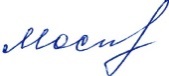 «Утверждаю»                         директор    МОБУ «Дубовская СОШ» 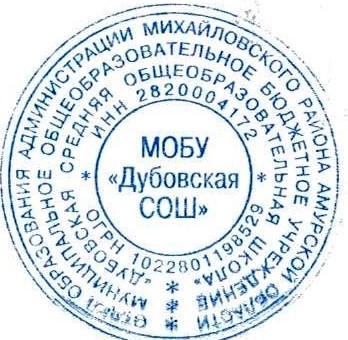 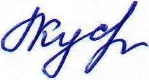 Кусакина Т. Ю._Педсовет № 66 от  31.08.2019 г.Вид контроля Инструментарий (виды работ) Количественный показатель   Место фиксацииСтартовая диагностика аудирование, чтение, лексика и грамматика, письмо, говорение Процент выполнения работы (одна общая отметка за все виды деятельности) Не фиксируетсяТекущий контроль За конкретные задания, выполненные учащимся целиком и самостоятельно В пятибалльной системе Дневник ученикаПромежуточн ый контроль аудирование, чтение, лексика и грамматика, письмо, говорение Процент выполнения работы (одна общая отметка за все виды деятельности) Дневник ученикаИтоговый контроль аудирование, чтение, лексика и грамматика, письмо, говорение Процент выполнения работы (одна общая отметка за все виды деятельности) Дневник ученика дата№№№Тема урокаТема урокаВиды учебной деятельностиВиды учебной деятельностиВиды учебной деятельностиВиды учебной деятельностиВиды учебной деятельностиВиды учебной деятельностиВиды учебной деятельностиВиды учебной деятельностиУУДУУДУУДУУДУУДУУДдата№№№Тема урокаТема урока       Языковое       ЯзыковоеЛексическоеЛексическоеГрамматическоеГрамматическоеФонетическоеФонетическоеПредметный результатПредметный результатПознавательные УУДПознавательные УУДПознавательные УУДКоммуникативные УУДКоммуникативные УУДРегулятивные УУДРегулятивные УУД12333445566778899101010111112121. HELLOENGLISH! (CОЦИАЛЬНО-БЫТОВАЯ СФЕРА. ЗНАКОМСТВО) (18ч)1. HELLOENGLISH! (CОЦИАЛЬНО-БЫТОВАЯ СФЕРА. ЗНАКОМСТВО) (18ч)1. HELLOENGLISH! (CОЦИАЛЬНО-БЫТОВАЯ СФЕРА. ЗНАКОМСТВО) (18ч)1. HELLOENGLISH! (CОЦИАЛЬНО-БЫТОВАЯ СФЕРА. ЗНАКОМСТВО) (18ч)1. HELLOENGLISH! (CОЦИАЛЬНО-БЫТОВАЯ СФЕРА. ЗНАКОМСТВО) (18ч)1. HELLOENGLISH! (CОЦИАЛЬНО-БЫТОВАЯ СФЕРА. ЗНАКОМСТВО) (18ч)1. HELLOENGLISH! (CОЦИАЛЬНО-БЫТОВАЯ СФЕРА. ЗНАКОМСТВО) (18ч)1. HELLOENGLISH! (CОЦИАЛЬНО-БЫТОВАЯ СФЕРА. ЗНАКОМСТВО) (18ч)1. HELLOENGLISH! (CОЦИАЛЬНО-БЫТОВАЯ СФЕРА. ЗНАКОМСТВО) (18ч)1. HELLOENGLISH! (CОЦИАЛЬНО-БЫТОВАЯ СФЕРА. ЗНАКОМСТВО) (18ч)1. HELLOENGLISH! (CОЦИАЛЬНО-БЫТОВАЯ СФЕРА. ЗНАКОМСТВО) (18ч)1. HELLOENGLISH! (CОЦИАЛЬНО-БЫТОВАЯ СФЕРА. ЗНАКОМСТВО) (18ч)1. HELLOENGLISH! (CОЦИАЛЬНО-БЫТОВАЯ СФЕРА. ЗНАКОМСТВО) (18ч)1. HELLOENGLISH! (CОЦИАЛЬНО-БЫТОВАЯ СФЕРА. ЗНАКОМСТВО) (18ч)1. HELLOENGLISH! (CОЦИАЛЬНО-БЫТОВАЯ СФЕРА. ЗНАКОМСТВО) (18ч)1. HELLOENGLISH! (CОЦИАЛЬНО-БЫТОВАЯ СФЕРА. ЗНАКОМСТВО) (18ч)1. HELLOENGLISH! (CОЦИАЛЬНО-БЫТОВАЯ СФЕРА. ЗНАКОМСТВО) (18ч)1. HELLOENGLISH! (CОЦИАЛЬНО-БЫТОВАЯ СФЕРА. ЗНАКОМСТВО) (18ч)1. HELLOENGLISH! (CОЦИАЛЬНО-БЫТОВАЯ СФЕРА. ЗНАКОМСТВО) (18ч)1. HELLOENGLISH! (CОЦИАЛЬНО-БЫТОВАЯ СФЕРА. ЗНАКОМСТВО) (18ч)1. HELLOENGLISH! (CОЦИАЛЬНО-БЫТОВАЯ СФЕРА. ЗНАКОМСТВО) (18ч)1. HELLOENGLISH! (CОЦИАЛЬНО-БЫТОВАЯ СФЕРА. ЗНАКОМСТВО) (18ч)1. HELLOENGLISH! (CОЦИАЛЬНО-БЫТОВАЯ СФЕРА. ЗНАКОМСТВО) (18ч)1.091.0911ЗнакомствоЗнакомствоУметь здороваться  и представитьсяУметь здороваться  и представитьсяHello! Good -bye!What’syourname?Hello! Good -bye!What’syourname?Iam…Iam…Звуки[ m ][ n ][ w][ t]Звуки[ m ][ n ][ w][ t]Формирование потребности в дружбе с одноклассниками и ребятами других странФормирование потребности в дружбе с одноклассниками и ребятами других странУмение работать с новым учебником и рабочей тетрадьюУмение работать с новым учебником и рабочей тетрадьюУмение работать с новым учебником и рабочей тетрадьюФормирование желания общаться и умения знакомиться с другими ребятамиФормирование желания общаться и умения знакомиться с другими ребятамиЦелеполагание как постановка учебной задачиЦелеполагание как постановка учебной задачи3.093.0922Введение лексики «Животные». Буква Аа.Введение лексики «Животные». Буква Аа.Уметь задавать вопросWhoareyou? ИотвечатьУметь задавать вопросWhoareyou? ИотвечатьЖивотныеAdogAcatAfoxЖивотныеAdogAcatAfoxНаписание собственных имен с большой буквы .Написание собственных имен с большой буквы .Звуки[t] [m] [ei]Звуки[t] [m] [ei]Умение выбрать оптимальные формы во взаимоотношениях с одноклассникамиУмение выбрать оптимальные формы во взаимоотношениях с одноклассникамиУмение осознанно строить речевое высказывание по образцу (вопросы при знакомстве)Умение осознанно строить речевое высказывание по образцу (вопросы при знакомстве)Умение осознанно строить речевое высказывание по образцу (вопросы при знакомстве)Умение правильно задать вопрос при знакомстве для получения информацииУмение правильно задать вопрос при знакомстве для получения информацииМоделирование ситуации поведения в классеМоделирование ситуации поведения в классе8.098.0933Счет до 5. Буква Вb.Счет до 5. Буква Вb.Умение задавать  вопрос Howoldareyou? И отвечатьУмение задавать  вопрос Howoldareyou? И отвечатьЧислительные 1-10Числительные 1-10I’m = IamI’m = IamЗвуки[e][ s ][ a   ][ n ]Звуки[e][ s ][ a   ][ n ]Умение выбрать оптимальные формы во взаимоотношениях с одноклассникамиУмение выбрать оптимальные формы во взаимоотношениях с одноклассникамиУмение осознанно строить речевое высказывание по образцу при рассказе о себе.Умение осознанно строить речевое высказывание по образцу при рассказе о себе.Умение осознанно строить речевое высказывание по образцу при рассказе о себе.Формирование умения слушать и вступать в диалогФормирование умения слушать и вступать в диалогМоделирование ситуации поведения в классеМоделирование ситуации поведения в классе10.0910.0944Обучение диалогу. Счет до 10. Обучение диалогу. Счет до 10. Рассказать о себеРассказать о себеHe, sheAparrotHe, sheAparrotПовелительные предложенияПовелительные предложенияЗвук[ d ][ I ][ h ]Звук[ d ][ I ][ h ]Умение выбрать оптимальные формы во взаимоотношениях с одноклассникамиУмение выбрать оптимальные формы во взаимоотношениях с одноклассникамиВыразительное правильное чтение слов. Извлечение необходимой информации из прослушанного.Выразительное правильное чтение слов. Извлечение необходимой информации из прослушанного.Выразительное правильное чтение слов. Извлечение необходимой информации из прослушанного.Умение представляться самому при знакомствеУмение представляться самому при знакомствеУмение корректировать, т.е. вносить изменения в способ действия, в случае расхождения с правилом.Умение корректировать, т.е. вносить изменения в способ действия, в случае расхождения с правилом.15.0915.0955Структура «Ican…» Буква Dd.Структура «Ican…» Буква Dd.Умение  сказать о том, что   я могуУмение  сказать о том, что   я могуГлаголы  движения  Глаголы  движения  Модальный глагол canЗнакомство со схемойМодальный глагол canЗнакомство со схемойАктивизация изученных  звуковАктивизация изученных  звуковРазвитие готовности к сотрудничеству и дружбеРазвитие готовности к сотрудничеству и дружбеИзвлечение необходимой информации из прослушанного.Извлечение необходимой информации из прослушанного.Извлечение необходимой информации из прослушанного.Формирование умения слушать и вступать в диалогФормирование умения слушать и вступать в диалогВолевая саморегуляция как способность к волевому усилию.Волевая саморегуляция как способность к волевому усилию.17.0917.0966Вопросительные структуры “Canyou…” Буква ЕеВопросительные структуры “Canyou…” Буква ЕеУмение задаватьвопросCanyou …? И  давать  краткие  ответы.Умение задаватьвопросCanyou …? И  давать  краткие  ответы.Вопросительное предложение с  глаголом  canВопросительное предложение с  глаголом  canПорядок слов в вопросительномпредложенииПорядок слов в вопросительномпредложенииЗвук[ I ]Интонация вопросительного предложения Звук[ I ]Интонация вопросительного предложения . Умение соотносить поступки с нормами поведение. Умение соотносить поступки с нормами поведениеПодведение под понятие-распознавание объектов, выделение их признаковПодведение под понятие-распознавание объектов, выделение их признаковПодведение под понятие-распознавание объектов, выделение их признаковПонимание возможности разных позиций и точек зрения на один предметПонимание возможности разных позиций и точек зрения на один предметЦелеполагание как постановка учебной задачи на основе соотнесения того, что известно и того, что неизвестно.Целеполагание как постановка учебной задачи на основе соотнесения того, что известно и того, что неизвестно.22.0922.0977Диалог-расспрос. Буква Ff.Диалог-расспрос. Буква Ff.Активизация утвердит.  и  вопросит предложений с  глаголом  canАктивизация утвердит.  и  вопросит предложений с  глаголом  canPleaseAlionAmonkeySingdancePleaseAlionAmonkeySingdanceЗвук[p] please[ f ]Звук[p] please[ f ]Формирование мотива, реализующего потребность в социально значимой и социально оцениваемой деятельностиФормирование мотива, реализующего потребность в социально значимой и социально оцениваемой деятельностиИзвлечение необходимой информации из прослушанногоИзвлечение необходимой информации из прослушанногоИзвлечение необходимой информации из прослушанногоОвладение диалогическими формами высказываний (по образцам)Овладение диалогическими формами высказываний (по образцам)Умение взаимодействовать со взрослыми и сверстниками. Преодоление импульсивности и  непроизвольностиУмение взаимодействовать со взрослыми и сверстниками. Преодоление импульсивности и  непроизвольности24.0924.0988Отработка отрицательных предложений. Буква Gg.Отработка отрицательных предложений. Буква Gg.Умение  сказать о том, что  я  не  могу  делатьУмение  сказать о том, что  я  не  могу  делатьЗакрепление  пройденногоЗакрепление  пройденногоПостроение  отрицательных  предложенийПостроение  отрицательных  предложенийЗвуки[k] [g] [dз ]Звуки[k] [g] [dз ]Умение соотносить поступки с нормами поведениеУмение соотносить поступки с нормами поведениеОсознанное построение речевого высказывания в устной форме.Осознанное построение речевого высказывания в устной форме.Осознанное построение речевого высказывания в устной форме.Умение выражать мысль с достаточной полнотой и точность в соответствии с поставленной задачей (при описании предметов).Умение выражать мысль с достаточной полнотой и точность в соответствии с поставленной задачей (при описании предметов).Умение корректировать способ действия в случае расхождения с правиломУмение корректировать способ действия в случае расхождения с правилом29.0929.0999Диалог-расспрос. Буква Hh.Диалог-расспрос. Буква Hh.Рассказать  о себе  как об  артистеРассказать  о себе  как об  артистеОбработка лексики предыдущих уроковОбработка лексики предыдущих уроковПритяжательные местоименияПритяжательные местоименияЗвук [h ][ z ]Звук [h ][ z ]Умение выделить нравственный аспект поведенияУмение выделить нравственный аспект поведенияУмение с помощью вопросов добывать недостающую информациюУмение с помощью вопросов добывать недостающую информациюУмение с помощью вопросов добывать недостающую информациюОсвоение приемов логического запоминания информацииОсвоение приемов логического запоминания информацииОсвоение критериев оценки выполненных заданийОсвоение критериев оценки выполненных заданий1.101.101010Обучение аудированию. Буква Ii.Обучение аудированию. Буква Ii.Закрепление  навыков монологической  речиЗакрепление  навыков монологической  речи Тренировка  по  теме  «Числительные» Тренировка  по  теме  «Числительные»Работа  со  схемамиРабота  со  схемамиЗвук[C]Звук[C]Формирование мотива, реализующего потребность в социально значимой  деятельностиФормирование мотива, реализующего потребность в социально значимой  деятельности Постановка и решение проблемы, анализ ситуации Постановка и решение проблемы, анализ ситуации Постановка и решение проблемы, анализ ситуацииОсвоение приемов логического запоминания информацииОсвоение приемов логического запоминания информации Умение корректировать способ действия в случае расхождения с правилом Умение корректировать способ действия в случае расхождения с правилом6.106.101111Построение высказываний по моделямПостроение высказываний по моделямЗакрепление в речи  отрицательных  предложенийЗакрепление в речи  отрицательных  предложенийСлова, выражающие  одобрение:OKWelldone!Fine/Слова, выражающие  одобрение:OKWelldone!Fine/Активизация всех  изученных  структур  с  глаголомcan по  моделямУпр.1,с.22Активизация всех  изученных  структур  с  глаголомcan по  моделямУпр.1,с.22Ударение в словах песни Гласные звукиУдарение в словах песни Гласные звукиВыбирать оптимальные формы  поведения во взаимоотношениях с одноклассникамиВыбирать оптимальные формы  поведения во взаимоотношениях с одноклассникамиВыработка уважительного отношения к партнеру, внимание к личности другогоВыработка уважительного отношения к партнеру, внимание к личности другогоВыработка уважительного отношения к партнеру, внимание к личности другогоОвладение приемами выражения несогласияОвладение приемами выражения несогласияУмение адекватно понимать оценку учителяУмение адекватно понимать оценку учителя8.108.101212Отработка структуры с гл”can”. Буква Kk.Отработка структуры с гл”can”. Буква Kk.Умение  выражать  одобрениеУмение  выражать  одобрениеПовторение грамматических структурПовторение грамматических структурЗвук[z] isНазывать слова по буквамЗвук[z] isНазывать слова по буквамРазвитие готовности к сотрудничеству и дружбеРазвитие готовности к сотрудничеству и дружбеУмение с помощью вопросов добывать недостающую информациюУмение с помощью вопросов добывать недостающую информациюУмение с помощью вопросов добывать недостающую информациюОвладение приемами выражения согласияОвладение приемами выражения согласияОсвоение критериев оценки выполненных заданийОсвоение критериев оценки выполненных заданий13.1013.101313Введение структуры “Ihavegot”Введение структуры “Ihavegot”Рассказ  по  теме  «Домашнее  животное»Рассказ  по  теме  «Домашнее  животное»Школьные  принадлежностиШкольные  принадлежностиВведение конструкцииIhavegot…Введение конструкцииIhavegot…Звуки[    ]  [    ]Звуки[    ]  [    ]Развитие готовности к сотрудничеству и дружбеРазвитие готовности к сотрудничеству и дружбеУмение рассматривать и  сравниватьУмение рассматривать и  сравниватьУмение рассматривать и  сравниватьРаспределение предметов по группам в соответствии с основаниямиРаспределение предметов по группам в соответствии с основаниямиЦелеполагание как постановка учебной задачи на основе соотнесения того, что известно и того, что неизвестноЦелеполагание как постановка учебной задачи на основе соотнесения того, что известно и того, что неизвестно15.1015.101414Структуры с глаголом “have” в 3 л.ед.ч.Структуры с глаголом “have” в 3 л.ед.ч..Рассказ о том, что у тебя есть..Рассказ о том, что у тебя есть.Повторение  лексики  по  теме «Движение»«Числительные»Повторение  лексики  по  теме «Движение»«Числительные»Составление  предложений  по  модели.Упр.3, стр.27Составление  предложений  по  модели.Упр.3, стр.27Звуки[l][f] Звуки[l][f] Развитие доброжелательности и внимательности к людямРазвитие доброжелательности и внимательности к людямУмение представлять конкретное содержание и сообщать его в устной формеУмение представлять конкретное содержание и сообщать его в устной формеУмение представлять конкретное содержание и сообщать его в устной формеУмение работать с иллюстрациейУмение работать с иллюстрациейУмение адекватно понимать оценку учителяУмение адекватно понимать оценку учителя20.1020.101515Введение лексики «Цвета» Буква Nn.Введение лексики «Цвета» Буква Nn.Навыки диалогической речи «В  магазине Тома»Навыки диалогической речи «В  магазине Тома»ЦветаЦветаКонструкция с глаголом связкой “be”Конструкция с глаголом связкой “be”Звук [ð] theЗвук [ð] theНормы поведения и отношение к нимНормы поведения и отношение к нимУмение высказывать свое отношениеУмение высказывать свое отношениеУмение высказывать свое отношениеОсвоение приемов логического запоминания информацииОсвоение приемов логического запоминания информацииУмение дать развернутую оценку своей работеУмение дать развернутую оценку своей работе22.1022.101616Отработка лексики. Буква Оо. Отработка лексики. Буква Оо. Ведение диалога-расспросаВедение диалога-расспросаЦвет+предметЦвет+предметКонструкция с глаголом связкой “be”Конструкция с глаголом связкой “be”Ударение в простых предложенияхУдарение в простых предложенияхУмение соотносить поступки и события с принятыми этическими принципамиУмение соотносить поступки и события с принятыми этическими принципамиОвладение правильной диалогической речью по образцуОвладение правильной диалогической речью по образцуОвладение правильной диалогической речью по образцуУмение прогнозировать развитие событий по иллюстрациямУмение прогнозировать развитие событий по иллюстрациямУмение адекватно понимать оценку учителяУмение адекватно понимать оценку учителя27.1027.101717Развитие монологической речи. Буква Рр.Развитие монологической речи. Буква Рр.Ведение устной речи с опорой на план, рисунокВедение устной речи с опорой на план, рисунокПовторениеПовторениеПовторениеПовторениеДифтонг[аI] like, IДифтонг[аI] like, IРазвитие доброжелательности и внимательности к людямРазвитие доброжелательности и внимательности к людямУмение обмениваться знаниями с членами группыУмение обмениваться знаниями с членами группыУмение обмениваться знаниями с членами группыУмение делать выводыУмение делать выводыУмение оценить прогресс в усвоении знанийУмение оценить прогресс в усвоении знаний29.1029.101818Введение лексики «Семья»Введение лексики «Семья»Ведение рассказа  о семьеВедение рассказа  о семьеВведение новой лексики по теме «Семья»Введение новой лексики по теме «Семья»Побудительные предложенияПобудительные предложенияЗвук[θ] threeЗвук[θ] threeРазвитие доброжелательности и внимательности к людямРазвитие доброжелательности и внимательности к людямУмение слушать и слышать друг другаУмение слушать и слышать друг другаУмение слушать и слышать друг другаУмение распределять объекты по группам по одному основаниюУмение распределять объекты по группам по одному основаниюФормирование умений контролировать процесс и результаты своей деятельностиФормирование умений контролировать процесс и результаты своей деятельности2. WELCOME TO OUR THEATRE! (СОЦИАЛЬНО-БЫТОВАЯ СФЕРА) (14ч)2. WELCOME TO OUR THEATRE! (СОЦИАЛЬНО-БЫТОВАЯ СФЕРА) (14ч)2. WELCOME TO OUR THEATRE! (СОЦИАЛЬНО-БЫТОВАЯ СФЕРА) (14ч)2. WELCOME TO OUR THEATRE! (СОЦИАЛЬНО-БЫТОВАЯ СФЕРА) (14ч)2. WELCOME TO OUR THEATRE! (СОЦИАЛЬНО-БЫТОВАЯ СФЕРА) (14ч)2. WELCOME TO OUR THEATRE! (СОЦИАЛЬНО-БЫТОВАЯ СФЕРА) (14ч)2. WELCOME TO OUR THEATRE! (СОЦИАЛЬНО-БЫТОВАЯ СФЕРА) (14ч)2. WELCOME TO OUR THEATRE! (СОЦИАЛЬНО-БЫТОВАЯ СФЕРА) (14ч)2. WELCOME TO OUR THEATRE! (СОЦИАЛЬНО-БЫТОВАЯ СФЕРА) (14ч)2. WELCOME TO OUR THEATRE! (СОЦИАЛЬНО-БЫТОВАЯ СФЕРА) (14ч)2. WELCOME TO OUR THEATRE! (СОЦИАЛЬНО-БЫТОВАЯ СФЕРА) (14ч)2. WELCOME TO OUR THEATRE! (СОЦИАЛЬНО-БЫТОВАЯ СФЕРА) (14ч)2. WELCOME TO OUR THEATRE! (СОЦИАЛЬНО-БЫТОВАЯ СФЕРА) (14ч)2. WELCOME TO OUR THEATRE! (СОЦИАЛЬНО-БЫТОВАЯ СФЕРА) (14ч)2. WELCOME TO OUR THEATRE! (СОЦИАЛЬНО-БЫТОВАЯ СФЕРА) (14ч)2. WELCOME TO OUR THEATRE! (СОЦИАЛЬНО-БЫТОВАЯ СФЕРА) (14ч)2. WELCOME TO OUR THEATRE! (СОЦИАЛЬНО-БЫТОВАЯ СФЕРА) (14ч)2. WELCOME TO OUR THEATRE! (СОЦИАЛЬНО-БЫТОВАЯ СФЕРА) (14ч)2. WELCOME TO OUR THEATRE! (СОЦИАЛЬНО-БЫТОВАЯ СФЕРА) (14ч)2. WELCOME TO OUR THEATRE! (СОЦИАЛЬНО-БЫТОВАЯ СФЕРА) (14ч)2. WELCOME TO OUR THEATRE! (СОЦИАЛЬНО-БЫТОВАЯ СФЕРА) (14ч)2. WELCOME TO OUR THEATRE! (СОЦИАЛЬНО-БЫТОВАЯ СФЕРА) (14ч)2. WELCOME TO OUR THEATRE! (СОЦИАЛЬНО-БЫТОВАЯ СФЕРА) (14ч)10.1110.1110.111919Моя семья. Развитие монологической речи. Буква Rr.Моя семья. Развитие монологической речи. Буква Rr.Составление рассказа о семье, используя грамматические моделиСоставление рассказа о семье, используя грамматические модели«Семья»«Семья»Отрицательное предложение с “havegot”Отрицательное предложение с “havegot”Звук [r]Звук [r]Формирование мотивов достижения и социального признанияФормирование мотивов достижения и социального признанияФормирование мотивов достижения и социального признанияПостановка и решение проблемы; анализ ситуации.Постановка и решение проблемы; анализ ситуации.Умение участвовать в коллективном обсуждении проблемыУмение участвовать в коллективном обсуждении проблемыВолевая саморегуляция как способность к волевому усилию12.1112.1112.112020Диалог-расспрос с опорой. Буква Ss.Диалог-расспрос с опорой. Буква Ss.Ведение расспроса “Haveyougot…”Ведение расспроса “Haveyougot…”Закрепление лексики«Семья»«движение»Закрепление лексики«Семья»«движение»Вопросительное предложениеВопросительное предложениеДифтонг[au] mouseДифтонг[au] mouseВыбор оптимальных форм поведения в классеВыбор оптимальных форм поведения в классеВыбор оптимальных форм поведения в классеУмение с помощью вопросов получать недостающую информациюУмение с помощью вопросов получать недостающую информациюОвладение монологической формой речи  в соответствии с образцами.Овладение монологической формой речи  в соответствии с образцами.Умение адекватно понимать оценку взрослого и сверстника12.1112.1112.112121Монологические высказывания. Буква Tt.Монологические высказывания. Буква Tt.Ведение рассказа  о животныхВедение рассказа  о животныхПовторениеПовторениеПредложение что-то сделать“Let’s …!”Предложение что-то сделать“Let’s …!”Звук [t]Звук [t]Умение выделить нравственный аспект поведенияУмение выделить нравственный аспект поведенияУмение выделить нравственный аспект поведенияУмение с помощью вопросов получать недостающую информациюУмение с помощью вопросов получать недостающую информациюУмение слушать, вступать в диалог.Умение слушать, вступать в диалог.Формирование основ оптимистического восприятия мира17.1117.1117.112222Множественное число существительных. Буква Uu.Множественное число существительных. Буква Uu.Ведение диалога «В зоопарке»Ведение диалога «В зоопарке»Лексика по теме «Дикие животные»Лексика по теме «Дикие животные»Множественное число имен существительныхМножественное число имен существительныхЗвуки [s], [z], [Iz] в окончаниях существительных во множественном числеЗвуки [s], [z], [Iz] в окончаниях существительных во множественном числеРазвитие понимания добра и зла в отношении с окружающей природой, животным миромРазвитие понимания добра и зла в отношении с окружающей природой, животным миромРазвитие понимания добра и зла в отношении с окружающей природой, животным миромВыразительное, осознанное чтение фразами.   Выразительное, осознанное чтение фразами.   .Умение слушать, вступать в диалог.Умение слушать, вступать в диалогФормирование целеустремленности и жизненного оптимизма19.1119.1119.112323Развитие диалогической и монологической речи.Развитие диалогической и монологической речи.Ведение диалога-расспросаВедение диалога-расспросаhehasgotHe has (not) got.. Hashegot..?Числительное+множественное число существительныхhehasgotHe has (not) got.. Hashegot..?Числительное+множественное число существительныхЗвуки [v], [w]Звуки [v], [w]Развитие понимания добра и зла в отношении с окружающей природой, животным миром.Развитие понимания добра и зла в отношении с окружающей природой, животным миром.Развитие понимания добра и зла в отношении с окружающей природой, животным миром.Рассказывать о ком-либо, используя речевой образец: Hehas (not) got.. вести диалог-расспрос, используя вопрос :Hashegot..?;рассказывать о своей семьеРассказывать о ком-либо, используя речевой образец: Hehas (not) got.. вести диалог-расспрос, используя вопрос :Hashegot..?;рассказывать о своей семьеОвладение монологической формой речи  в соответствии с образцамиОвладение монологической формой речи  в соответствии с образцамиУмение корректировать, вносить изменения в способ действия24.1124.1124.112424Спортивные игры. Буква Ww.Спортивные игры. Буква Ww.Ведение диалога по новой теме«Интервью»Ведение диалога по новой теме«Интервью»Новая лексика по теме «Спортивные игры»Новая лексика по теме «Спортивные игры»Активизация вопрос. предлож.Canyou…?Активизация вопрос. предлож.Canyou…?Ww[w](видео)Ww[w](видео)Формирование мотива, реализующего потребность в социально значимой деятельностиФормирование мотива, реализующего потребность в социально значимой деятельностиФормирование мотива, реализующего потребность в социально значимой деятельностиУмение искать и выделять необходимую информациюУмение искать и выделять необходимую информациюУмение участвовать в коллективном обсуждении проблемыУмение участвовать в коллективном обсуждении проблемыФормирование основ оптимистического восприятия мира26.1126.1126.112525Спортивные увлечения.Спортивные увлечения.Ведение монологаВедение монологаLet  us…!Let  us…!Have you got…?Let  us…!Have you got…?Let  us…!Xx[ks][gz](видео)Xx[ks][gz](видео)Умение устанавливать взаимоотношения с однокл.Умение устанавливать взаимоотношения с однокл.Умение устанавливать взаимоотношения с однокл. Предложить сделать что-нибудь вместе;понимать на слух короткий текст Предложить сделать что-нибудь вместе;понимать на слух короткий текстОвладение монологической формой речи  в соответствии с образцамиОвладение монологической формой речи  в соответствии с образцамиУмение адекватно понимать оценку взрослого и сверстника1.121.121.122626Развитие монологической и диалогической речи. Буква YyРазвитие монологической и диалогической речи. Буква YyВедение диалога-расспросаВедение диалога-расспросаВиды спортаВиды спортаCanyouplay…?Canyouplay…?YyYyУмение устанавливать взаимоотношения с однокл.Умение устанавливать взаимоотношения с однокл.Умение устанавливать взаимоотношения с однокл.Овладение монологической формой речи  в соответствии с образцамиОвладение монологической формой речи  в соответствии с образцамиПреодоление импульсивности во взаимоотношениях3.123.123.122626Отработка лексики по теме «Спорт». Буква Zz.Отработка лексики по теме «Спорт». Буква Zz.Приглашение собеседника к участию в совместной деятельностиПриглашение собеседника к участию в совместной деятельностиАктивизация лексикиАктивизация лексикиВопросы-краткие ответыВопросы-краткие ответыZzВсе звукиПроизношение алфавита по порядкуZzВсе звукиПроизношение алфавита по порядкуУмение устанавливать доброжелательные отношения с одноклассникамиУмение устанавливать доброжелательные отношения с одноклассникамиУмение устанавливать доброжелательные отношения с одноклассникамиОсвоение приемов логического запоминания информацииОсвоение приемов логического запоминания информацииУмение дать развернутую оценку своей работе10.1210.1210.122727Обучение говорению с опорой на модель. Отработка алфавита.Обучение говорению с опорой на модель. Отработка алфавита.Рассказывать о себе от имени сказачного герояРассказывать о себе от имени сказачного герояПовторение предыдущей лексики, алфавита.Повторение предыдущей лексики, алфавита.Построение предложений с использованием моделейПостроение предложений с использованием моделейИнтонация при произнесении команд и инструкцийИнтонация при произнесении команд и инструкцийУмение устанавливать взаимоотношения с однокл.Умение устанавливать взаимоотношения с однокл.Умение устанавливать взаимоотношения с однокл.Освоение приемов логического запоминания информацииОсвоение приемов логического запоминания информацииОвладение правильной монологической речью по речевым образцамОвладение правильной монологической речью по речевым образцамУмение адекватно понимать оценку учителя15.1215.1215.122828Развитие монологической речи. Алфавит.Развитие монологической речи. Алфавит.Построение монологических высказываний о себе.Построение монологических высказываний о себе.Глаголы действияГлаголы действияСоставление предложений, используя грамматические моделиСоставление предложений, используя грамматические моделиПесня “The ABC”Песня “The ABC”Нормы общенияНормы общенияНормы общенияУмение прогнозировать события по иллюстрациям, умение понимать короткие высказывания на слух.Умение прогнозировать события по иллюстрациям, умение понимать короткие высказывания на слух.Овладение правильной монологической речью по грам. моделямОвладение правильной монологической речью по грам. моделямПреодоление импульсивности во взаимоотношениях17.1217.1217.122929Контроль аудирования и монологической речиКонтроль аудирования и монологической речиРассказывать об артистахРассказывать об артистахИзвлечение необходимой информации из прослуш. текстаИзвлечение необходимой информации из прослуш. текстаУмение оценить прогресс в усвоении знаний22.1222.1222.123030Контрольная работаКонтрольная работаПроверочная работаПроверочная работаРазвитие готовности к сотрудничеству и дружбеРазвитие готовности к сотрудничеству и дружбеРазвитие готовности к сотрудничеству и дружбеИзвлечение необходимой информации из прослуш. текстаИзвлечение необходимой информации из прослуш. текстаУмение оценить прогресс в усвоении знаний24.1224.1224.123131ПовторениеПовторениеПовторениеПовторениеПовторение предыдущей лексикиПовторение предыдущей лексикиПесня “The ABC”Песня “The ABC”Умение устанавливать доброжелательные отношения с одноклассникамиУмение устанавливать доброжелательные отношения с одноклассникамиУмение устанавливать доброжелательные отношения с одноклассникамиУмение извлечь информацию с помощью вопросовУмение извлечь информацию с помощью вопросовУмение слушать и вступать в диалогУмение слушать и вступать в диалогУмение оценить прогресс в усвоении знаний29.1229.1229.123232Проектная работаПроектная работаКнига-азбукаКнига-азбукаУмение устанавливать доброжелательные отношения с одноклассникамиУмение устанавливать доброжелательные отношения с одноклассникамиУмение устанавливать доброжелательные отношения с одноклассникамиКлассификация предметов по признаку Классификация предметов по признаку Понимание возможности разных точек зрения на какой-либо предмет.Понимание возможности разных точек зрения на какой-либо предмет.Умение адекватно понимать оценку взрослого и сверстника3. LET’S READ AND SPEAK ENGLISH! (СОЦИАЛЬНО-БЫТОВАЯСФЕРА) (22ч)3. LET’S READ AND SPEAK ENGLISH! (СОЦИАЛЬНО-БЫТОВАЯСФЕРА) (22ч)3. LET’S READ AND SPEAK ENGLISH! (СОЦИАЛЬНО-БЫТОВАЯСФЕРА) (22ч)3. LET’S READ AND SPEAK ENGLISH! (СОЦИАЛЬНО-БЫТОВАЯСФЕРА) (22ч)3. LET’S READ AND SPEAK ENGLISH! (СОЦИАЛЬНО-БЫТОВАЯСФЕРА) (22ч)3. LET’S READ AND SPEAK ENGLISH! (СОЦИАЛЬНО-БЫТОВАЯСФЕРА) (22ч)3. LET’S READ AND SPEAK ENGLISH! (СОЦИАЛЬНО-БЫТОВАЯСФЕРА) (22ч)3. LET’S READ AND SPEAK ENGLISH! (СОЦИАЛЬНО-БЫТОВАЯСФЕРА) (22ч)3. LET’S READ AND SPEAK ENGLISH! (СОЦИАЛЬНО-БЫТОВАЯСФЕРА) (22ч)3. LET’S READ AND SPEAK ENGLISH! (СОЦИАЛЬНО-БЫТОВАЯСФЕРА) (22ч)3. LET’S READ AND SPEAK ENGLISH! (СОЦИАЛЬНО-БЫТОВАЯСФЕРА) (22ч)3. LET’S READ AND SPEAK ENGLISH! (СОЦИАЛЬНО-БЫТОВАЯСФЕРА) (22ч)3. LET’S READ AND SPEAK ENGLISH! (СОЦИАЛЬНО-БЫТОВАЯСФЕРА) (22ч)3. LET’S READ AND SPEAK ENGLISH! (СОЦИАЛЬНО-БЫТОВАЯСФЕРА) (22ч)3. LET’S READ AND SPEAK ENGLISH! (СОЦИАЛЬНО-БЫТОВАЯСФЕРА) (22ч)3. LET’S READ AND SPEAK ENGLISH! (СОЦИАЛЬНО-БЫТОВАЯСФЕРА) (22ч)3. LET’S READ AND SPEAK ENGLISH! (СОЦИАЛЬНО-БЫТОВАЯСФЕРА) (22ч)3. LET’S READ AND SPEAK ENGLISH! (СОЦИАЛЬНО-БЫТОВАЯСФЕРА) (22ч)3. LET’S READ AND SPEAK ENGLISH! (СОЦИАЛЬНО-БЫТОВАЯСФЕРА) (22ч)3. LET’S READ AND SPEAK ENGLISH! (СОЦИАЛЬНО-БЫТОВАЯСФЕРА) (22ч)3. LET’S READ AND SPEAK ENGLISH! (СОЦИАЛЬНО-БЫТОВАЯСФЕРА) (22ч)3. LET’S READ AND SPEAK ENGLISH! (СОЦИАЛЬНО-БЫТОВАЯСФЕРА) (22ч)3. LET’S READ AND SPEAK ENGLISH! (СОЦИАЛЬНО-БЫТОВАЯСФЕРА) (22ч)12.0112.0112.013333Повторение алфавита. Введение структуры ILIVE…Повторение алфавита. Введение структуры ILIVE…Рассказывать о месте жительстваРассказывать о месте жительстваНовая лексика: кто-где живет?Новая лексика: кто-где живет?Обстоятельства местаОбстоятельства местаПроизношение слов песниПроизношение слов песниФормирование мотива, реализующего потребность в соц. оцениваемой деят.Формирование мотива, реализующего потребность в соц. оцениваемой деят.Формирование мотива, реализующего потребность в соц. оцениваемой деят.Овладение приемом постановки вопросовОвладение приемом постановки вопросовУмение с помощью вопросов получить информациюУмение с помощью вопросов получить информациюУмение корректировать, вносить изменения в способ действия14.0114.0114.013434Где ты живешь?Практика в аудировании.Где ты живешь?Практика в аудировании.Воспроизведение произведения детского фольклораВоспроизведение произведения детского фольклораOn the farmIn the zooIn the forestOn the farmIn the zooIn the forestГлаголы в 3л. ед.числа Глаголы в 3л. ед.числа Произношение слов песниПроизношение слов песниУмениеустанавливать доброжелательные отношения с одноклассникамиУмениеустанавливать доброжелательные отношения с одноклассникамиУмениеустанавливать доброжелательные отношения с одноклассникамиОсвоение  приемов  логического запоминания информацииОсвоение  приемов  логического запоминания информации.Овладение монологической формой речи.Овладение монологической формой речиУмение адекватно понимать оценку взрослого и сверстника19.0135Практика в аудировании. Отработка согласных звуков.Практика в аудировании. Отработка согласных звуков.Вести диалог-расспрос о том кто, где живетПовторение предыдущей лексикиГлагол liveв .Ед. числеПроизношение сокращенных форм: where’sІнтонация похвалыИнтонация вопросов с whereНормы общения сдрузьямиУмение выделятьглавное из прослушанногоУмение слушать ивступать в диалогУмение корректировать, вносить изменения21.0136Транскрипция. Чтение Ii в закрытом слоге.Транскрипция. Чтение Ii в закрытом слоге.Формирование грамматических навыков.Повторение предыдущей лексикиГлаголы движенияГ лаголы в 3л., ед. числеБуква  i  в закрытом слогеРазвитие готовности к сотрудничеству и дружбеУмение извлечь необходимую информацию из прочитПонимание возможности разных оснований для оценки одного предметаПреодоление импульсивности во взаимоотношениях  со сверстниками26.0137Структуры с глаголом TOBE в 3 л. ед.ч. Введение новой лексики.Структуры с глаголом TOBE в 3 л. ед.ч. Введение новой лексики.Ведение рассказа в 3 лицеПрилагательные:big, slim, happy, sadКонструк. с прилагательнымиПроизношение новых словУмение соотносить поступки с нормамиУмение осознанно строить речевое высказывание  используя модельУмение выражать свои мысли в соответствии с задачейСоотнесение того, что известно и неизвестно.28.0138Описание артистов. Чтение Аа в закрутом слоге.Описание артистов. Чтение Аа в закрутом слоге..Составление описанияКачественные прилагательные:bad, good, brave, smartВопросы с прилагат.+краткие ответыПроизношение новых словФормирование мотивов достижения социального признанияУмение работатьс иллюстрациейОвладение монологической формой речи  в соответствии с образцамиУмение адекватно понимать оценку взрослого и сверстника02.0239Мой любимый артист. Закрепление правил чтения.Мой любимый артист. Закрепление правил чтения.Умение описывать людей и животныхПовторение лексикиМножественное число имен сущ.Развитие готовности к сотрудничествуУмение извлечь необходимую информацию из прочитУмение выражать свои мысли в соответствии с задачейПреодоление импульсивности во взаимоотношениях  со сверстниками04.0240Притяжательный падеж существительных. Обучение чтению святного текста.Притяжательный падеж существительных. Обучение чтению святного текста.Навыки чтения связанного текстаПовторение лексики (школьные принадлежности, цвета)Притяжательный падеж существительныхПроизношение слов стихотворенияФормирование мотивов достижения социального признанияУмение извлечь информацию из прослушенного и прочитанногоОвладение монологическим высказыванием в соответствии с образцомФормирование умений контролировать процесс и результаты  деятельности09.0241Чтение Ее в закрутом слоге, буквосочетания ЕУЧтение Ее в закрутом слоге, буквосочетания ЕУАктивизация навыков аудированияПовторение лексикиСловосочетаниячисл.+прил.+сущ.Согласные звуки и знаки транскрипции[k]  cat; [g]  greenФормирование установки на бережное отношение к окружающему мируОсознание построения речевого высказывания в устной формеУмение слушать собеседника и выразить свою точку зренияУмение адекватно понимать оценку взрослого и сверстника11.0242Чтение буквосочетания СК. Введение выражения «Ithink»Чтение буквосочетания СК. Введение выражения «Ithink»Построение высказывания с элементами рассужденияПовторение лексикиКонструкция  Ithink…Буквосочетания:ckФормирование мотивов достижения социального признанияАнализ ситуации.Понимание возможности разных оснований для оценки одного предметаПреодоление импульсивности во взаимоотношениях  со сверстниками16.0243Обучение разным стратегиям чтения. Порядок слов  в английском предложении.Обучение разным стратегиям чтения. Порядок слов  в английском предложении.Давать информацию о  животных.Лексика, используемая при описании животныхПорядок слов в преложенииСогласные звуки и знаки транскрипцииФормирование мотивов достижения социального признанияОсознание построения речевого высказывания в устной формеОвладение монологическим высказыванием в соответствии с образцомФормирование умений контролировать процесс и результаты  деятельности18.0244Выражение несогласия. Чтение Оо в закрытом слоге.Выражение несогласия. Чтение Оо в закрытом слоге.Составление рассказа о героях стихотворения.Обработка лексики предыдущих уроковКраткие отрицательные формы глаголовЧтение буквы  Оо в закрутом слогеУмение соотносить поступки с нормамиОвладение приемом выражать несогласиеОвладение монологическим высказыванием в соответствии с образцомУмение оценить прогресс в своих заниях и умениях25.0245Повелительное наклонение. Чтение буквосочетаний ТН, буквы Х.Повелительное наклонение. Чтение буквосочетаний ТН, буквы Х.Ведение диалога побудительного характераГлаголы действияПовелительное наклонениеБуквосочетания  th  и буква xФормирование адекватной позитивной осознанной ссамооценкиУмение работать с учебником и иллюстрациямиОвладение диалогическим высказыванием выражая просьбу, отдавая распоряженияУмение поставить учебную задачу1.0246Артикль. Определенный и неопределенный артикль.Артикль. Определенный и неопределенный артикль.Ведение диалога этикетного характераПрилагательные для описания характераОпределенный и неопределенныйартиклиВыразительное чтение (интонация предложения)Умение соотносить поступки с нормамиУмение выделить личностные характеристикиПонимание возможности разных оснований для оценки одного предметаПостановка учебной задачи в соответствии с тем, что уже известно и  неизвестно3.0247Чтение Uu  в закрытом слоге. Понятие «открытый слог».Чтение Uu  в закрытом слоге. Понятие «открытый слог».Рассказывать о своем  другеОтработка лексики предыдущих уроковУтвердительные и отрицательные предл.Буква Uu в закрытом слогеФормирование адекватного позитивного самовоспртятия Анализ ситуацииУмение слушать собеседника и выразить свою точку зренияПреодоление импульсивности во взаимоотношениях  со сверстниками10.0248Личные местоимения. Практика работы с текстом.Личные местоимения. Практика работы с текстом.Описание людей и животных.Отработка лексики предыдущих уроковЛичные местоимения[ e][dз ][t][Ks]Формирование адекватной позитивной осознанной ссамооценкиУмение работать с учебником и иллюстрациямиУмение слушать собеседника и выразить свою точку зренияУмение адекватно понимать оценку взрослого и сверстника15.0249Зактепление чтения буквы Ее. Построение высказывания.Зактепление чтения буквы Ее. Построение высказывания.Ведение диалога-интервьюГлаголы движенияГлагол can Буква Ее в закрутом и открытом слогеРазвитие готовности к сотрудничеству и дружбеУмение извлечь необходимую информацию из прочитОвладение диалогическим высказыванием в соответствии с образцомУмение оценить прогресс в усвоении знаний17.0250Обучение выборочному чтению. Практика в аудировании.Обучение выборочному чтению. Практика в аудировании.Выражать свое отношениеПовторение лексикиКонструкция IlikeПритяжательный падежГласные звуки и знаки транскрипцииФормирование мотивов достижения социального признанияУмение осознанно строить речевое высказывание при обращении к одноклассникамОвладение монологическим высказыванием в соответствии с образцомПостановка учебной задачи в соответствии с тем, что уже известно и  неизвестно51Повторение изученного материала.Подготовка к контрольной работе.Повторение изученного материала.Подготовка к контрольной работе.Составление монологического высказыванияЛексика разделаКонструкцииHe is …He lives …He can … Гласные звуки и знаки транскрипцииРазвитие готовности к сотрудничеству и дружбеОсвоение приемов логического запоминания информацииУмение слушать собеседника и выразить свою точку зренияУмение оценить прогресс в усвоении знаний52Контрольная работа.Контрольная работа.Контроль аудирования, чтения, монологической и диалогической речи.Реализация потребности в социально значимой деятельн.Выбор наиболее эффективных способов решения задачУмение адекватно понимать оценку взрослого 53Проектная работаПроектная работаКонкурс закладокФормирование мотива, реализующего потребность в социально значимой деятельностиПостановка учебной задачи в соответствии с тем, что уже известно и  неизвестно54Любимые животныеЛюбимые животныеВоспроизведение наизусть стихотворенияЖивотныеКонструкции с глаголом  likeПроизношение –s, -es во множествен. числеФормирование адекватного позитивного самовоспртятияОсвоение  приемов  логического запоминания информацииУмение строить монологическое высказываниеУмение оценить прогресс в усвоении знаний4. MEETMYFRIENDS! (СОЦИАЛЬНО-БЫТОВАЯ СФЕРА. МОИ ДРУЗЬЯ) (14ч)4. MEETMYFRIENDS! (СОЦИАЛЬНО-БЫТОВАЯ СФЕРА. МОИ ДРУЗЬЯ) (14ч)4. MEETMYFRIENDS! (СОЦИАЛЬНО-БЫТОВАЯ СФЕРА. МОИ ДРУЗЬЯ) (14ч)4. MEETMYFRIENDS! (СОЦИАЛЬНО-БЫТОВАЯ СФЕРА. МОИ ДРУЗЬЯ) (14ч)4. MEETMYFRIENDS! (СОЦИАЛЬНО-БЫТОВАЯ СФЕРА. МОИ ДРУЗЬЯ) (14ч)4. MEETMYFRIENDS! (СОЦИАЛЬНО-БЫТОВАЯ СФЕРА. МОИ ДРУЗЬЯ) (14ч)4. MEETMYFRIENDS! (СОЦИАЛЬНО-БЫТОВАЯ СФЕРА. МОИ ДРУЗЬЯ) (14ч)4. MEETMYFRIENDS! (СОЦИАЛЬНО-БЫТОВАЯ СФЕРА. МОИ ДРУЗЬЯ) (14ч)4. MEETMYFRIENDS! (СОЦИАЛЬНО-БЫТОВАЯ СФЕРА. МОИ ДРУЗЬЯ) (14ч)4. MEETMYFRIENDS! (СОЦИАЛЬНО-БЫТОВАЯ СФЕРА. МОИ ДРУЗЬЯ) (14ч)4. MEETMYFRIENDS! (СОЦИАЛЬНО-БЫТОВАЯ СФЕРА. МОИ ДРУЗЬЯ) (14ч)4. MEETMYFRIENDS! (СОЦИАЛЬНО-БЫТОВАЯ СФЕРА. МОИ ДРУЗЬЯ) (14ч)31.0355Описание героев. Работа с текстом.Ведение рассказа «Описание персонажа»Ведение рассказа «Описание персонажа»Прилагат., описывающие внешность, характерКраткие ответыДифтонгиНормы общенияОсвоение приемов логического запоминания информацииУмение строить монологическое высказываниеУмение корректировать, вносить изменения5.0456Отработка структуры ILIKE. Чтение с извлечением информацииВедение диалога «Разговор с незнакомцем»Ведение диалога «Разговор с незнакомцем»ПрилагательныеКонструкции с глаголамиLike, thinkБукваYy в конце словаФормирование мотива, реализующего потребность в социально значимой деятельностиФормирование мотивов достижения социального признанияУмение слушать собеседника и выразить свою точку зренияУмение оценить прогресс в усвоении знаний07.0457Обобщение правил чтения. Введение новой лексики (внешность, характер)Ведение диалога-расспросаВедение диалога-расспросаПрилагательныеУтвердит. и отрицательные предложенияБуква Аа в открытом и закрытом слогеУмение выбрать оптимальные формы во взаимоотношениях с одноклассникамиУмение работать с иллюстрациейУмение прогнозировать развитие событий по иллюстрациямУмение корректировать способ действия в случае расхождения с правилом12.0458Обучение выборочному чтению. Отработка лексики.Ведение рассказа-описанияВедение рассказа-описанияПовторение лексики по теме «Части тела»Предложения с глаголами саn, веГласные в открытом и закрытом слогеФормирование мотива, реализующего потребность в социально значимой деятельностиУмение выделить личностные характеристикиПонимание возможности разных оснований для оценки одного предметаУмение дать развернутую оценку своей работе14.0459Порядок слов в утвердительном предложении.Ведение диалога-расспроса о спортивных занятиях артистовВедение диалога-расспроса о спортивных занятиях артистовГлаголыtouchseesmellПорядок слов в предложенииИнтонация вопросительных предложенийФормирование мотивов достижения социального признанияУмение работать с иллюстрациейУмение с помощью вопросов получить информациюПреодоление импульсивности во взаимоотношениях  со сверстниками19.0460Формы глагола TOBE. Обобщение правил чтения Оо.Составление высказывания с элементом рассужденияСоставление высказывания с элементом рассужденияОтработка лексики предыдущих уроковФормы глагола be   в настоящем времениБуква Оо в открытом и закрутом слогеУмение выделить нравственный аспект поведенияУмение искать и выделять необходимую информациюУмение участвовать в коллективном обсуждении проблемыУмение учиться и способность к организации деятельности21.0461Порядок слов в вопросительном предложении. Обобщение правил чтения Uu.Монологическое высказывание о друзьяхМонологическое высказывание о друзьяхПовторение лексики «Описание животных»Повторение грамматических структурСлова-исключенияУмение соотносить поступки с нормамиУмение высказывать свое отношениеУмение строить монологическое высказываниеСпособность адекватно судить о причинах успеха26.0462Обучение чтению и говорению с опорой на модели.Чтение текстов с пониманием содержания, высказывания по тексту.Чтение текстов с пониманием содержания, высказывания по тексту.Лексика «Описание друга»Модели структуры предложения.Чтение гласных в открытом и закрытом слогах.Осмысленно  слушать рассказ и передавать информацию, используя модель, данную в учебнике, для решения поставленных  задач.Учиться выполнять различные роли в группе (лидера, исполнителя, критика).Контроль и оценка результатов28.0463Повторение изученного материала. Подготовка к итоговой конторльной работе.Повторение лексического и грамматического материала.Повторение лексического и грамматического материала.Внешность, характер, совместные заняти, хобби.To beЧтение гласных в открытом и закрытом слогах.Ориентироваться в своей системе знаний: понимать, что нужна  дополнительная информация (знания) для решения учебной  задачи в один шаг.Донести свою позицию до других: оформлять свою мысль в устной и письменной речиУчиться совместно с учителем обнаруживать и формулировать учебную проблему совместно с учителем 6.0564Контрольная работа.Контроль аудирования, чтения, грамматического материала.       Контроль аудирования, чтения, грамматического материала.       Выбор наиболее эффективных способов решения задач10.0565Подготовка проекта «Мой друг»Проект-книга «Мой друг»Проект-книга «Мой друг»Описание друга.Глаголы tobe, hasgot, can.Формирование мотива, реализующего потребность в социально значимой деятельностиДобывать новые знания: находить необходимую информацию как в учебнике, так и в предложенных учителем  словарях и энциклопедияхПроявлять активность во взаимодействии для решения коммуникативных и познавательных задачРаботая по предложенному плану, использовать необходимые средства (учебник, простейшие приборы и инструменты)12.0566Защита проектаПроект-книга «Мой друг». Презентация.Проект-книга «Мой друг». Презентация.Отработка лексики по главамЛогическое построение высказываний.Правильное произношение звуков.Формирование мотива, реализующего потребность в социально значимой деятельностиАдекватно использовать речь для донесения информации аудитории.Определять успешность выполнения своего задания в диалоге с учителем.17.0567Повторение изученной лексики по темам. Повторение транскрипционных знаков.     Повторение.Повторение.Лексика всех разделов.Порядок слов в предложении.Звуки алфавита.Использовать знаково-символические средстваПерерабатывать полученную информацию: наблюдать и делать  самостоятельные  выводы.Обращаться за помощьюпредлагать помощь и сотрудничество.Определять успешность выполнения своего задания в диалоге с учителем19.0568Обобщающий урок.Обобщение.Обобщение.Повторение лексикиThe ABCУметь установать  аналогии.Слушать собеседника;строить понятные для партнера высказывания.Самооценка на основе  критериев успешности учебной деятельности